                                          ANNUAL FUND 2021 APPLICATION FORM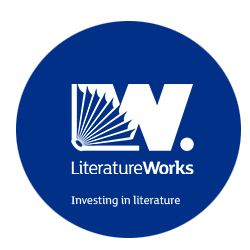 APPLICATION FORM2021ATERMS AND CONDITIONSPlease read Literature Works Annual Fund Terms and Conditions before proceeding with your application.[   ] Tick here that you have read and accept our Terms and ConditionsBCONTACT DETAILSContact NameName of OrganisationAddressPostcodeTelephoneEmailLocal Authority area(s) for your activityCSUPPORT NEEDEDPlease tell us about your organisation and its work [max 200 words]Activity Title [please give the activity for which you seek funding a short title]Please tell us how much you are applying for [min £100; max £500]Please tell us your overall project costDYOUR PROJECTWhat is your activity in summary?  Please tell us what you want to do and some background to your plans [max 200 words]Aims and objectives - why are you undertaking the activity and how do you know that it is needed? [100 words].  How many people will be involved in the project in the following categories? Live audience Digital audience (website/ social media etc) Artists Staff Volunteers Other Total number of people involved Who is involved – please give details of any writers, artists or publishing professionals employed as part of this project. [Max 100 words]Do you have any partners? Please list any partners and how they are involved in the project [max 100 words]What do you envisage the benefits/outcomes of the activity to be?  Note that Outcomes 1 and 2 are mandatory. Try to be as precise as you can when defining your outcomes.Outcome 1: Our activity will deliver an excellent, high quality experience of literature;Outcome 2: Our activity will open up access to creative writing and/or reading to people who would otherwise miss out.Outcome 3:Outcome 4:What will be your measures of success and how will you know you have achieved your proposed outcomes? [200 words].  You can find more information about how we evaluate projects on our website here. EBUDGETPlease attach a budget for your activity.Your budget should show total project income and expenditure, broken down to show earned income, grants or fundraising, income from partners and any other income streams. Please attach this as a separate document in Word or PDF format.Is your match funding expected or confirmed? EXPECTED [  ]CONFIRMED [  ]FDECLARATIONI/We accept receipt of any grant on behalf of my organisation on the basis of the details outlined in the Literature Works’ Annual Fund Terms and Conditions.  I am authorised to sign this document on behalf of my organisation[  ]Signature [E-signature]Date